Resultat: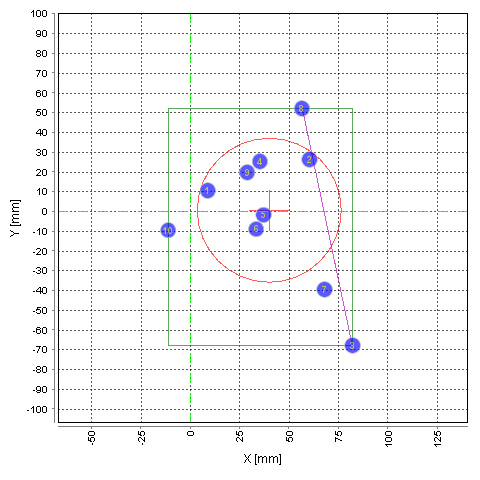 Dato:Nov 6, 2019 11:09:29 AMType af måling:Type 7 @ 300 meterVægt:10,69 gramLOT Nr.:RWS HITNo. x [mm] y [mm] V_T300.00 [m/s] E_T [J] Vo [m/s] 1  8.910.5617.792039.98820.442  60.426.2620.182055.82819.203  82.2-67.8617.282036.66817.124  35.325.3611.051995.73811.585  37.2-1.8612.172003.03817.096  33.4-9.0609.321984.43810.607  68.1-39.5613.972014.83815.628  56.652.1613.522011.91816.629  28.919.7614.992021.55815.4510  -11.1-9.6612.562005.59814.11MEAN 40.00.6614.282016.95815.78MAX 82.252.1620.182055.82820.44MIN -11.1-67.8609.321984.43810.60RANGE 93.4119.910.8671.409.84STDEV 28.034.83.3321.893.07Evaluation Value[mm] Impact Mean Point X40.0Impact Mean Point Y0.6Mean Radius36.4Group Rectangle Width93.4Group Rectangle Height119.9Largest Distance122.6